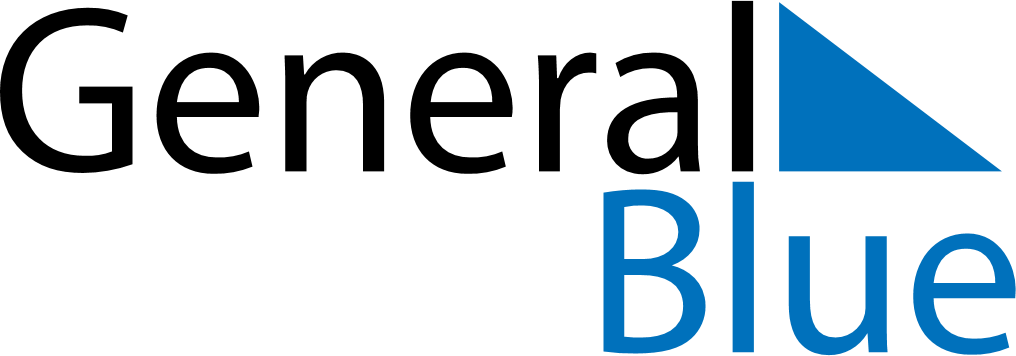 Belgium 2023 HolidaysBelgium 2023 HolidaysDATENAME OF HOLIDAYJanuary 1, 2023SundayNew Year’s DayJanuary 6, 2023FridayEpiphanyFebruary 14, 2023TuesdayValentine’s DayApril 9, 2023SundayEaster SundayApril 10, 2023MondayEaster MondayMay 1, 2023MondayLabour DayMay 14, 2023SundayMother’s DayMay 18, 2023ThursdayAscension DayMay 28, 2023SundayPentecostMay 29, 2023MondayWhit MondayJuly 21, 2023FridayNational HolidayAugust 15, 2023TuesdayAssumptionNovember 1, 2023WednesdayAll Saints’ DayNovember 2, 2023ThursdayAll Souls’ DayNovember 11, 2023SaturdayArmisticeNovember 15, 2023WednesdayFête du RoiDecember 6, 2023WednesdaySaint NicholasDecember 25, 2023MondayChristmas Day